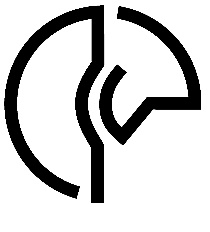 Klinik und Poliklinik für NeurologieUniversitätsklinikum HalleDirektor: Prof. Dr. Stephan Zierz	Patienten-Aufnahme			Datum:							Oberarzt:							Verantwortlicher Arzt:							PJ Student:Angehörige:  Name:		Tel.:Hausarzt: 						Betreuender Neurologe:weitere Ärzte:Anamnese:Vorerkrankungen:Vormedikation:Familienanamnese: Sozialanamnese:Vegetative Anamnese: Defäkation:			Miktion: 			Erektile Dysfuntion:Risikofaktoren: Diabetes: □			Hypertonus: □Nikotin: □			pack-years:     			ex-Raucher: □Alkohol.:			Drogen:	Psychopathologischer Befund:Vigilanz:		wach □  	somnolent □ 		soporös □  		komatös □Orientierung: 	intakt □	desorientiert zu Person □  Ort □   Zeit □  Situation □Neuropsychologie: (Intelligenz, Gedächtnis, exekutive Funktionen, Zahlenverarbeiten, Sprache, Alltagsfertigkeiten)Unauffällig □Auffällig □ in ________________________________________________________________Psychopathologische Funktionen: (Affekt, Aufmerksamkeit, Denkstörung, Wahrnehmungsstörung, Zwänge, Phobien, Antrieb, Selbstgefährdung/Fremdgefährdung)Unauffällig □Auffällig □ in ________________________________________________________________Internistischer Aufnahmebefund:Ernährungszustand: 	Gewicht:		kg		Körpergröße:		cmAllgemeinzustand:Haut/Schleimhäute:Kopf/Hals:Lunge:Atemgeräusch:		Nebengeräusche: 			Klopfschall:Herz/Kreislauf: Rhythmus:			Herztöne:				Geräusch:Ödeme:			periphere Pulse:	Karotiden:			Temporalisarterien:		Abdomen:Leber:				Nierenlager:Narben:			Bauchwandparese, Hernien:Wirbelsäule:Neurologischer Aufnahmebefund:Meningismus:	nein □ ja □			Lasègue: nein □ ja □ Seite ____________Hirnnerven:I.	Geruch: bds. erkannt □			pathologisch: □ _____________________II	Nahvisus: re _____ li ______		Brillenkorrektur □	Gesichtsfeld: fingerperimetrisch intakt □	pathologisch □ _____________________	Kein visueller Neglect □			pathologisch □ Seite: ________________	Papillen: bds unauffällig □			pathologisch (z.B. gestaut) □ _____________III, IV, VI	Pupillen:  rund, isocor, mittelweit □		anisocor □ _________________________	Augenstellung konjugiert □			pathologisch □ _____________________	Lichtreizreaktion: reagiert promt □		fehlt:  		rechts □ 	links □	Okulomotorik: Augenmotilität intakt □	pathologisch □ _____________________							Sakkaden □							Nystagmus □ _______________________	Konvergenzreaktion intakt □			pathologisch □ _____________________V 	Sensibilität im Gesicht intakt □		pathologisch □ _____________________	Kornealreflex bds. auslösbar □		pathologisch □ _____________________	Kaumuskulatur kräftig □			pathologisch □ _____________________	Masseterreflex auslösbar ja □ nein □VII 	Ptosis nein □ ja □				Seite _____________________________	Mimische Muskulatur intakt □		pathologisch □ _____________________VIII 	Uhrticken/Fingerrascheln bds. hörbar □	pathologisch: 	rechts □ 	links □	Weber-Versuch mittig □			lateralisiert: 	rechts □	links □	Rinne-Versuch: rechts: pos. □ neg. □	links: pos. □ neg. □			IX, X 	Gaumensegelhebung symmetrisch □		pathologisch □ _____________________	Würgereflex auslösbar □			nicht auslösbar □	Phonation: unauffällig □			pathologisch (heiser, bulbär...) □ ___________	Geschmack subj. unauffällig □		Geschmackstestung _________________XI 	Kopfdrehung bds. kräftig □			pathologisch □ _____________________	Schulterhebung bds. kräftig □		pathologisch □ _____________________XII 	Zunge symmetrisch, mittig, frei bewegl. □	pathologisch □ _____________________ Sprache:	unauffällig □ 					pathologisch □ _____________________Motorik: Atrophien: 		keine Atrophien □		ja □ (siehe Anhang 1)Faszikulationen:	nein □				ja □ ______________________________Muskeltonus:		unauffällig □			Spastik □ /Rigor □ __________________							reduziert □ /schlaff □ ________________							Tremor □ _________________________Armvorhalteversuch:	kein Absinken □		pathologisch □ _____________________Beinvorhalteversuch:	kein Absinken □		pathologisch □ _____________________Manifeste Paresen:	Nein □				ja □ (siege Anhang 1)Reflexe: fehlend (-), schwachlebhaft (+), mittellebhaft (++), lebhaft (+++), überlebhaft (++++)MER:			      			rechts	/ links			BSR (C5/6)						/			RPR (C5/6)						/	TSR (C7)						/			Trömner (C8)						/		ADR (L2/3)						/PSR (L4)						/TPR (L5)						/				ASR (S1)						/				Rossolimo (L5/S1)					/Andere ____________________			/PBZ:	negativ (-), positiv (+)		        	rechts / linksBabinski						/		Andere (Gordon, Oppenheim, Strümpell, Chaddock)		/Fremdreflexe:Bauchhautreflexe					/Kremasterreflex		auslösbar  □		nicht auslösbar □Analreflex			auslösbar  □		nicht auslösbar □überspringende Reflexe	nein □			ja □ ______________________________verbreiterte Reflexzonen	nein □			ja □ ______________________________Kloni				nein □			ja □ ______________________________Primitivreflexe:Keine Primitivreflexe auslösbar □	Palmomentalreflex □	Seite:_____	      Schnauzreflex □ 		Pathol. Mitbewegungen □     nicht-habituierender Glabellareflex □     Spiegelbewegungen □	Nachgreifen □		 Sensibilität:Berührung:		stgl. unauffällig □		pathologisch (siehe Anhang 2)							Arme □		Beine □	Schmerz:		stgl. unauffällig □		pathologisch (siehe Anhang 2)							Arme □		Beine □	Temperatur: 		stgl. unauffällig □		pathologisch (siehe Anhang 2)							Arme □		Beine □	Vibration:		stgl. 7/8-8/8 □			pathologisch:							Daumen:	   rechts _____	links______							Außenknöchel:  rechts _____	links______							Tibia: 		   rechts _____	links______							Patella: 	   rechts _____	links______							Großzehe: 	   rechts _____	links______Lagesinn:		stgl. unauffällig □		pathologisch □ _____________________Zahlen erkennen:	Vermögen intakt □		pathologisch □ _____________________Neglect:		kein sensibler Neglect □	pathologisch □ _____________________Sonstige Bemerkungen: _______________________________________________________Koordination: FNV:			stgl. unauffällig □		pathologisch □ Seite _________________KHV:			stgl. unauffällig □		pathologisch □ Seite _________________Diadochokinese:	stgl. unauffällig □		pathologisch □ Seite _________________Gang- und Standproben:Romberg:		sicher, keine Fallneigung □	pathologisch □ _____________________Unterberger:		sicher, keine Drehung □	pathologisch □ _____________________Zehengang:		sicher □			pathologisch □ Seite _________________Hackengang:		sicher □			pathologisch □ Seite _________________Monoped. Hüpfen: 	sicher □			pathologisch □ Seite _________________Strichgang: 		sicher □			pathologisch □ _____________________Blindgang:		sicher □			pathologisch □ _____________________Reboundphänomen:	nein □				ja  □ ______________________________Weitere Bemerkungen: ________________________________________________________Anhang 1: 		nur auszufüllen bei Vorhandensein von ParesenDokumentation der Kraftgrade nach Janda (KG 0 (Plegie) bis KG 5 (volle Muskelkraft))Weitere Auffälligkeiten:Scapula alata			nein □			ja  □ Seite _________________________Achsel-Brust-Falte 		nein  □			ja  □Beevor-Zeichen		nein  □			ja  □Trendelenburg-Zeichen	kein Absinken  □	Absinken  □ Seite ___________________Anhang 2: 		nur auszufüllen bei pathologischer Sensibilitätstestung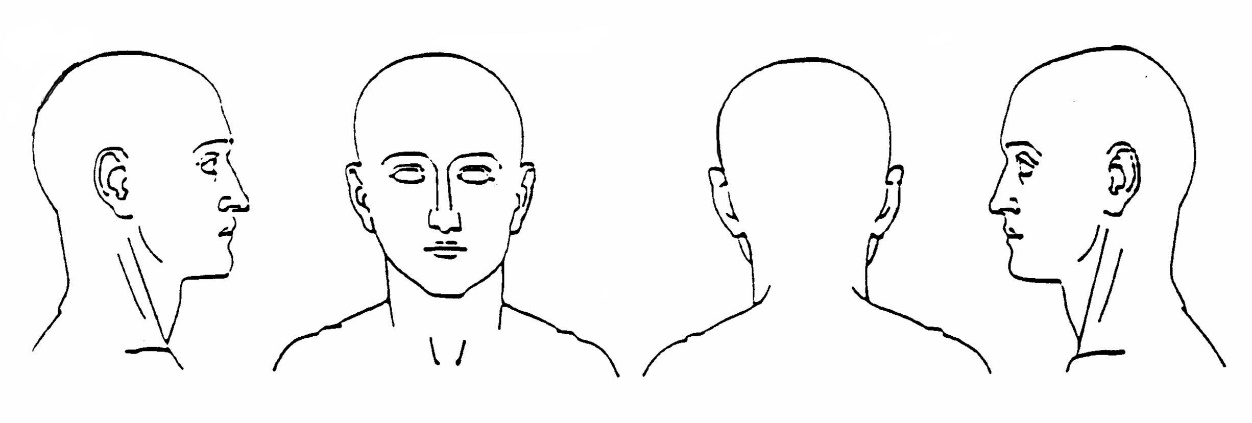 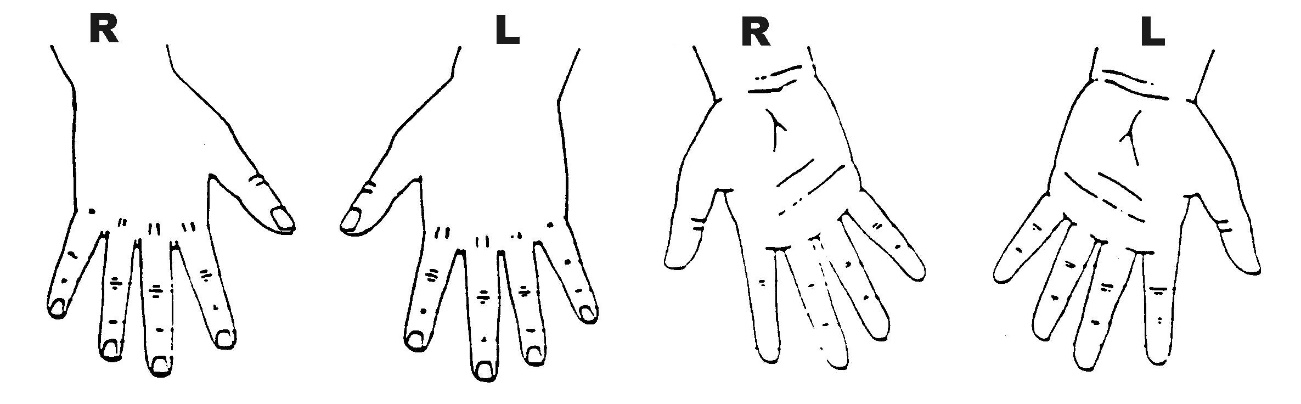 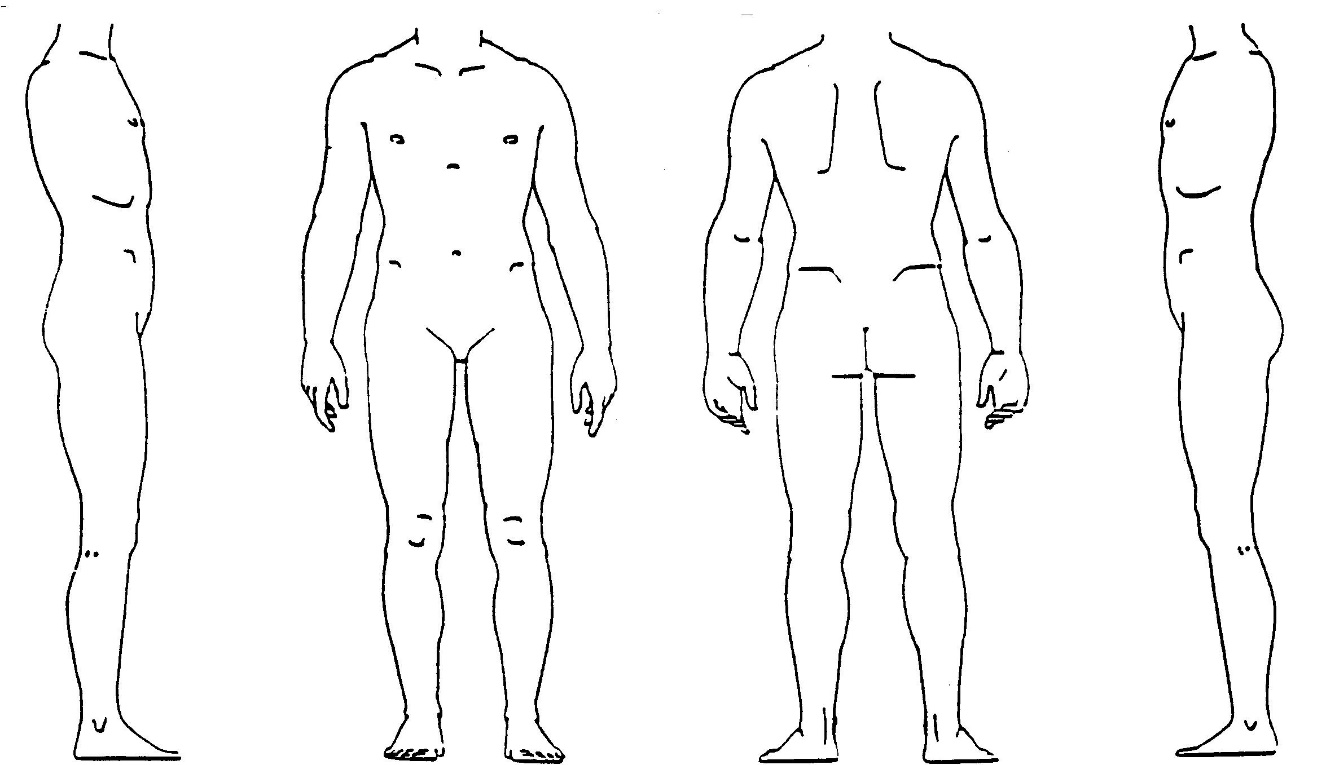 	Berührung	Schmerz	TemperaturEinzelkraftprüfungRechtsLinksMuskelatrophieKopfrückneigungKopfvorneigungSchultergürtelOberarmabduktionOberarmadduktionOberarmaußenrotationOberarminnenrotationUnterarmstreckungUnterarmbeugungVolarflexion der HandDorsalextension der HandFingerspreizungFingerbeugungDaumenabduktionDaumenadduktionDaumenoppositionDaumenoppositionDaumenbeugungGerade BauchwandmuskulaturHüftbeugungHüftstreckungHüftabduktion Hüftadduktion KniegelenkstreckungKniegelenkbeugungDorsalflexion des FußesPlantarflexion des FußesDorsalextension der ZehenPlantarflexion der ZehenZehenspreizung